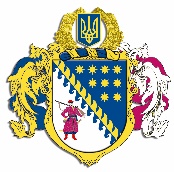 ДНІПРОПЕТРОВСЬКА ОБЛАСНА РАДАVІIІ СКЛИКАННЯПостійна комісія обласної ради з питань науки, освіти, соціальної політики та праціпросп. О. Поля, 2, кімн. 320, м. Дніпро, 49004, тел. (097) 037 02 86,e-mail: pdk.osvita@gmail.comВИСНОВКИ ТА РЕКОМЕНДАЦІЇ № 2/2225 серпня 2023 року 11.00 годЗаслухавши та обговоривши інформацію голови постійної комісії обласної ради з питань науки, освіти, соціальної політики та праці Коломойця А.О. стосовно необхідності внесення змін до рішення обласної ради від 16 червня 2021 року № 82-6/VІІІ „Про порядок затвердження стратегії розвитку комунального закладу загальної середньої освіти, що належить до спільної власності територіальних громад сіл, селищ, міст Дніпропетровської області”, а саме: у пунктах 6, 7 Порядку затвердження Стратегії розвитку комунального закладу загальної середньої освіти, що належить до спільної власності територіальних громад сіл, селищ, міст Дніпропетровської області: „управління з питань гуманітарної, соціально-культурної сфери та освітиˮ замінити на „управління з питань охорони здоров’я, соціальної політики та розвитку освітньої галузіˮ, постійна комісія вирішила:1. Інформацію голови постійної комісії обласної ради з питань науки, освіти, соціальної політики та праці Коломойця А.О. взяти до відома.2. Рекомендувати обласній раді затвердити проєкт рішення „Про внесення змін до рішення обласної ради від 16 червня 2021 року № 82-6/VІІІ „Про порядок затвердження стратегії розвитку комунального закладу загальної середньої освіти, що належить до спільної власності територіальних громад сіл, селищ, міст Дніпропетровської області”Голова постійної комісії					     А.О. КОЛОМОЄЦЬ